
АО «Медицинская акционерная страховая компания»
(АО «МАКС-М»)
https://www.makcm.ru/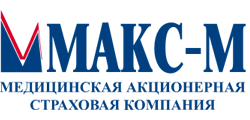 Генеральный директор: Мартьянова Надежда Васильевна
Директор Дирекции ОМС в г. Москве: Муравьев Дмитрий Николаевич
Адрес юридический: 115184, г. Москва, ул. Малая Ордынка, д. 50 (Генеральный директор)
Адрес почтовый: 115184, г. Москва, ул. Малая Ордынка, д. 50
Адрес фактический: 115409, Каширское шоссе, д. 78/1
Справочно-информационная служба (Горячая линия):
Телефон: +7 (495) 786-45-31, 8 (800) 333-60-03
Защита прав застрахованных:
Телефон: +7 (499) 323-97-24
Режим работы: Понедельник-Четверг: 09:00-18:00, Пятница: 09:00-16:45
Полисное обеспечение:
Телефон: 8 (800) 333-60-03, +7 (495) 786-45-31
Режим работы: Понедельник-Четверг: 09:00-18:00, Пятница: 09:00-16:45
ООО «МСК «МЕДСТРАХ»
http://www.medstrakh.ru/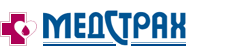 Генеральный директор: Медведев Валерий Иванович
Адрес юридический: 107140, г. Москва, ул. Верхняя Красносельская, д. 20, стр. 1
Адрес почтовый: 117638, г. Москва, ул. Одесская, д. 2, корп. С
Адрес территориальный: 117638, г. Москва, ул. Одесская, д. 2, корп. С
Справочно-информационная служба (Горячая линия):
Телефон: 8 (495) 777-23-23, 8 (800) 775-26-36 (многоканальный)
Режим работы: круглосуточно
Защита прав застрахованных:
Телефон: +7 (495) 777-23-23 (многоканальный)
Режим работы: Понедельник-Четверг: 09:00-18:00, Пятница: 09:00-16:45
Полисное обеспечение:
Телефон: +7 (495) 777-23-23 (многоканальный)
Режим работы: Понедельник-Четверг: 09:00-18:00, Пятница: 09:00-16:45
ООО «Страховая медицинская компания РЕСО-МЕД»
(Московский филиал)
https://msk.reso-med.com/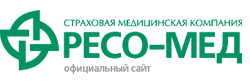 Генеральный директор: Дёмин Юрий Фёдорович
Директор филиала: Кирсанов Александр Николаевич
Адрес юридический: 142500, Московская область, г. Павловский Посад, ул. Урицкого, д. 26
Адрес территориальный: 117638, г. Москва, ул. Одесская, д. 2, корп. С
Адрес филиала: 111020, г. Москва, ул. Боровая, д. 7, стр. 7
Справочно-информационная служба (Горячая линия):
Телефон: 8 (800) 200-92-04, 8 (499) 606-06-99
Режим работы: круглосуточно
Защита прав застрахованных:
Телефон: 8 (499) 606-06-99
Режим работы: Понедельник-Четверг: 09:00-18:00, Пятница: 09:00-16:45
Полисное обеспечение:
Телефон: +7 (499) 372-79-15
Режим работы: Понедельник-Четверг: 09:00-18:00, Пятница: 09:00-16:45
АО «Страховая компания «СОГАЗ-Мед»
https://www.sogaz-med.ru/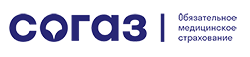 Генеральный директор: Толстов Дмитрий Валерьевич
Адрес юридический: 107045, г. Москва, пер. Уланский, дом 26, помещение 3.01
Адрес почтовый: 105005, г. Москва, , а/я 161
Адрес фактический: 115432, г. Москва, 2-й Южнопортовый пр., д. 16, стр. 1
Справочно-информационная служба (Горячая линия):
Телефон: 8 (800) 100-07-02
Режим работы: круглосуточно
Защита прав застрахованных:
Телефон/факс: +7 (495) 232-34-91
Режим работы: Понедельник-Четверг: 08:30-17:15, Пятница: 08:30-16:00
Полисное обеспечение:
Телефон: 8 (800) 100-07-02
Режим работы: Понедельник-Четверг: 08:30-17:15, Пятница: 08:30-16:00
ООО «Страховая компания «Ингосстрах-М»
http://ingos-m.ru/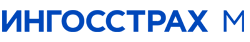 Генеральный директор: Курбатова Наталья Анатольевна
Адрес юридический: 117997, г. Москва, ул. Пятницкая, д. 12, стр. 2
Адрес почтовый: 123022, г. Москва, ул. Рочдельская, д. 15, стр. 35
Адрес территориальный: 123022, г. Москва, ул. Рочдельская, д. 15, стр. 35
Справочно-информационная служба (Горячая линия):
Телефон/факс: 8 (800) 600-24-27
Режим работы: круглосуточно
Отдел защиты прав застрахованных:
Телефон/факс: +7 (495) 232-34-91
Режим работы: Понедельник-Пятница: 09:00-18:00 (без перерыва)
Суббота, Воскресенье - выходные дни Полисное обеспечение:
Телефон: +7 (495) 956-41-25
Режим работы: Понедельник-Пятница: 09:00-18:00
Суббота, Воскресенье - выходные дни
ООО «КАПИТАЛ МС»
https://www.kapmed.ru/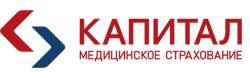 Генеральный директор: Гришина Надежда Ивановна
Директор филиала ООО «КАПИТАЛ МС» в г. Москва: Вороньжева Ирина Ивановна
Адрес юридический: 115184, г. Москва, улица Большая Татарская, д. 13, стр. 19
Адрес территориальный: 115184, г. Москва, улица Большая Татарская, д. 13, стр. 19
Адрес филиала: 121309, г. Москва, ул. Новозаводская, д. 23/8, корп. 1
Справочно-информационная служба (Горячая линия):
Телефон: 8 (800) 100-81-01, +7 (499) 142-72-26
Защита прав застрахованных:
Телефон: +7 (499) 142-72-26
Режим работы: Понедельник-Пятница: 09:00-18:00 (перерыв 13:00-14:00)
Выходной: Суббота, Воскресенье
Полисное обеспечение:
Телефон: +7 (499) 142-72-26
Режим работы: Понедельник-Пятница: 09:00-20:00 (без перерыва), Суббота: 10:00-15:00
Выходной: Воскресенье
ООО «МСК «ИНКО-МЕД»
https://www.inko-med.ru/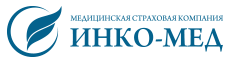 Генеральный директор: Москалева Татьяна Николаевна
Руководитель филиала в г. Москве: Москалев Евгений Владимирович
Адрес юридический: 394018, Воронежская область, г. Воронеж, ул. Платонова, д. 14
Адрес почтовый: 394018, Воронежская область, г. Воронеж, ул. Платонова, д. 14
Адрес фактический: 109028, г. Москва, ул. Земляной Вал, д. 50А, стр. 3
Справочно-информационная служба (Горячая линия):
Телефон: 8 (800) 100-36-03
Режим работы: круглосуточно
Московский городской фонд обязательного медицинского страхования
(МГФОМС)
https://www.mgfoms.ru/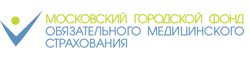 Директор: Урванова Ирина Анатольевна
Телефон горячей линии: +7 (495) 952-93-21
Адрес: 127473, г. Москва, ул. Достоевского, д. 31, корп. 1А
Адрес электронной почты: fond@mgfoms.ru
Факс: +7 (495) 958-18-08
Режим работы МГФОМС: Пн-Чт: 08:00-17:00, Пт: 08:00-15:45 (обед 12:00-12:45)
Федеральный фонд обязательного медицинского страхования
(ФОМС)
http://www.ffoms.gov.ru/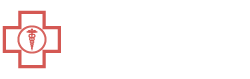 Многоканальный телефон: +7 (495) 870-96-80
Телефон для справок по вопросам защиты прав граждан в системе обязательного медицинского страхования:
8 (495) 870-96-80, доб. 1033, 1042, 1043
Телефон для справок по вопросам, связанным с качеством оказания медицинской помощи в медицинских организациях, подведомственных федеральным органам исполнительной власти:
8 (495) 870-96-80, доб. 1826 Телефон для справок по вопросу регистрации письменных обращений граждан:
8 (495) 870-96-80, доб. 1512, 1513, 1516, 1517, 1519, 1557